热敏灸线上营销推广代运营服务招标文件项目编号：RMJ-JYGS-2023-01-074招标人:江西热敏灸健康产业经营管理有限公司法定代表人：施鸣远第一章、投标须知项目介绍1、项目名称：热敏灸线上营销推广代运营服务2、项目地址：江西省南昌市红谷滩区丰和北大道289号热敏灸健康旗舰店4楼二、招标内容关于热敏灸商家号运营、达人视频运营、商家号视频运营、搜索流量运营、流量投放运营、直播运营、门店线上业务运营、数据汇总及复盘服务等。三、评分标准1、参与投标的单位案例（占比25%）2、针对热敏灸定制方案（占比25%）3、前置工作及费用（占比25%）4、ROI预估与结果对赌（占比25%）四、投标人资质及其他1、本次投标采用依据招标人确定的资格审查的办法确定投标人。2、参与投标的单位需提交的文件应包括但不限于：确立投标人法律地位有关的原始文件的副本，包括营业执照、资质等级证书和公司业绩资料等。3、投标人的法人代表身份证复印件或其委托代理人授权委托书及代理人身份证复印件（如有委托代理人）。4、投标人应承诺履行《中华人民共和国合同法》的规定，遵守国家法律，行政法规，具有良好的信誉和诚实的职业道德。5、其他要求：投标人不得将项目任务转让或者分包给其它单位及个人。一经发现，招标人有权取消投标人的投标资格，所造成的一切损失均由投标人负责。在发出中标通知前，招标人有权增加或者减少招标内容所包括的项目。6、投标人被“信用中国”网站列入失信被执行人和重大税收违法案件当事人名单的、被“中国政府采购网”网站列入政府采购严重违法失信行为记录名单（处罚期限尚未届满的），不得参与本项目的采购活动。五、招标文件组成（一）招标文件的组成招标文件包括下列内容：1、投标须知2、投标格式3、资质及相关资料投标人应认真审阅招标文件所有内容，如果投标人的投标文件不能实质性地响应招标文件要求，该投标文件将被拒绝，责任由投标人承担。投标人应该认真检查招标文件是否完整，若发现缺页或者附件不全时，应及时向招标人提出，以便补齐，否则责任由投标人承担。投标人须按招标文件的要求投标。招标文件不能作未经授权的改动。凡是获得本招标文件的投标人，均应当对招标文件保密。（二）招标文件的解释和答疑：招标答疑采用不集中时间，不集中投标人的统一答疑，答疑形式均以邮件形式提交，邮箱地址：785815032@qq.com，招标人将统一发放澄清函予以书面答复（如有需要）。招标人将于2023年8月21日下午17点整前向所有投标人分发招标文件疑问回复，由此而产生的对招标文件内容的修改，以书面（传真）的修改书方式发出，投标人在收到修改书后，应立即以传真等书面形式向招标人确认收悉，否则以招标人所发出的修改书内容为准。投标人在投标文件提交截止日期之前，如果需要对已提交的投标文件做出补充的，可做好修改后，以密封的书面形式邮寄或当面递交招标人，所补充修改的内容视为其投标文件的组成部分。投标人的投标文件应按本招标文件的要求制作，否则视为无效。如果投标人发现招标文件各组成部分之间出现歧义或存在相互矛盾，组成文件中出现明显或不符合思维逻辑等的错误时，包括文件编写过程中经常出现的打印错误等，投标人应在答疑时间结束前，以书面形式请求招标人以书面形式予以澄清。如果投标人在投标过程中未能发现并对有关歧义、矛盾、错误提出澄清要求，而在中标后发现并提出，中标人在执行招标文件的前提下将必须接受由招标人依据合同有关条款做出的书面解释。（三）招标文件的修改在评标完成时间届满前，投标人都可能会收到招标人调整招标内容所含项目、或者评标标准及方法、或者要求投标人调整投标文件的补充通知。补充通知将以书面方式发给所有获得招标文件的投标人，补充通知作为招标文件的组成部分，对投标人起同等约束作用。为使投标人在编制投标文件时把补充通知内容考虑进去，若招标人发出补充通知的时间在投标截止日以前，招标人将酌情延后投标截止日；若招标人发出补充通知的时间在投标截止日以后，招标人将酌情决定投标人提交修改后的投标文件的截止日。具体时间将在补充通知中写明。当招标文件、修改书内容相互矛盾时，以最后发出的修改书为准。六、投标文件编制（一）投标文件的语言投标文件及投标人与招标人之间与投标有关的来往通知、函件和文件均应使用中文。（二）投标文件的组成1、开标一览表2、投标书3、法定代表人资格证明书4、授权委托书5、营业执照副本及相关资料7、企业相关资格、工作业绩案例等说明资料8、服务本项目工作组的负责人及主要人员资质简介等9、热敏灸线上营销推广代运营服务方案含业绩目标（ROI，GMV)、增长计划和对赌条件10、报价清单（三）标书制作要求1、标书应有详细的目录。2、投标人必须使用招标文件附件提供的表格格式。（四）投标有效期1、投标有效期为招标人发出招标文件日至投标截止日。2、在原定投标有效期满之前，如果出现特殊情况，招标人可以书面形式向投标人提出延长投标有效期的要求。投标人须以书面形式予以答复。（五）投标文件的签署1、投标文件明确标明“正本”和“副本”，正本和副本如有不一致之处，以正本为准。2、全套投标文件应无涂改和行间插字，除非这些涂改或行间插字是根据招标人的指示进行的。若根据招标人的指示进行修改，则修改处应由投标文件签署人签字证明并加盖印鉴。（六）投标报价原则1、投标报价是招标文件所确定的招标内容内的全部工作内容的价格体现。2、投标报价方式：可根据招标文件中规定的报价表格式进行报价。3、投标报价应包括利润、税金及政策性文件规定的各项应有费用及合同明示或暗示的所有一切风险、责任和义务的费用。4、投标报价方式、结算方式：可根据投标文件中规定的报价表格式进行报价以及合同中约定的结算方式进行付款结算，如有不同意见可在投标文件中的报价表中另行明确，但将作为评标参考依据之一。七、投标文件的递交（一）投标文件的密封1、投标文件须进行密封并加盖公章。（二）投标截止日1、 投标人应在2023年8月22日下午17:00前将投标文件递交到指定地点。2、超过投标截止日送达的投标文件将被拒绝。3、提交投标文件的投标人少于三个的，招标人将依法重新招标。（三）投标文件的修改与撤回投标人可以在递交投标文件以后，在规定的投标截止日之前，以书面形式向招标人递交修改或撤回投标文件的通知。在投标截止日以后，不得修改投标文件，应招标人的要求进行的修改除外。八、开标（一）招标人招标工作小组将于2023年8月23日11：00在江西省南昌市红谷滩区丰和北大道289号热敏灸健康旗舰店4楼会议室举行开标仪式。开标仪式由招标人组织并主持，对投标文件进行检查，确定它们是否完整，文件签署是否正确，以及是否按顺序编制。但按规定提交合格撤回通知的投标文件不予开封。（二）投标人须派法定代表人(或委托代理人)持本人身份证、营业执照副本原件、资质等级证书副本原件和法定代表人资格证明书(委托代理人参加开标的还需提供盖有投标人单位公章的授权委托书)参加开标仪式。（三）投标人有下列情况之一者，其投标视为无效：1、投标文件未按规定密封；2、投标文件中的投标函未加盖投标人的企业及企业法定代表人印章，或者企业法定代表人委托代理人没有合法、有效的委托书（原件）及委托代理人印章；3、投标文件未按规定填写，内容不全或字迹模糊辨认不清；4、投标截止日以后送达的投标文件；5、投标书中出现两个及以上投标报价的；6、技术标无投标人公章及其法定代表人(或者授权委托人)印鉴(或签字)的；7、投标人无正当理由，拒不同意招标人评标时依据招标文件的规定，对其投标报价计算错误所进行的修正；（四）提交投标文件的投标人少于三个，招标人将依法重新招标或以其他方式确定投标人；（五）招标人招标工作小组当众宣布核查结果，并宣读有效投标的单位名称，投标报价，投标人对其投标报价进行确认。九、评标（一）评标工作1、评标工作由招标人招标小组配合评标委员会进行。招标小组将于2023年8月23日在江西省南昌市红谷滩区丰和北大道289号热敏灸健康旗舰店4楼会议室主持评标。2、在评标过程中，招标小组（或评标委员会，下同）若发现投标人以他人的名义投标、串通投标、以行贿手段谋取中标或者以其他弄虚作假方式投标的，或者有违反《中华人民共和国招标投标法》中有关废标规定的，该投标人的投标将作废标处理。（二）评标原则和评标办法1、评标原则1.1公开、公平、公正及诚实守信1.2科学合理1.3反不正当竞争1.4贯彻招标人对本次招标工作的各项要求和原则1.5具体评标标准按《中华人民共和国招标投标法》第41条第（二）项的规定执行2、评标内容2.1投标文件符合性及完整性评审2.2投标人资历及经验评审2.3投标人服务表现能力评审2.4投标人合作计划评审2.5投标人投标价格评审3、评标程序及办法本次招标用综合评分办法确定中标单位。十、答疑1、若对投标文件内的有关内容存有疑问，招标小组成员以书面或答辩形式向该投标人提出质疑，并要求其做出书面或答辩式澄清。2、质疑或答辩由招标小组全体成员参加。3、质询或答辩应作书面记录，招标小组成员及投标人应在记录上签字确认。十一、中标公告1、确定出中标单位后，招标人将以书面形式通知中标人其投标被接受。在该通知书（以下条款中称“中标通知书”）中明确告知中标单位有关合同签订的日期、地点。2、中标通知书将成为合同的组成部份。3、招标人及时将未中标的结果通知其他投标人,并不做任何的解释，所有投标人均对此无异议。4、中标单位须按中标通知书中规定的日期、时间和地点，由法定代表人或委托代理人前往与招标人签订合同。5、如中标单位不能满足上述要求，则其所获中标资格可以被取消，且所交纳的投标保证金不予退还（如已交纳）。这种情况下，招标人有权将其他有效投标文件中获得招标小组最高评分的投标人作为中标单位，或重新招标。第二章投标格式投标书公司：1、根据已收到的编号为___________的____________的招标文件，遵照《中华人民共和国合同法》的规定，我方经考察现场和研究上述招标文件的投标须知、合同条款、技术规范和其他有关文件后，我方愿以___________的报价，按上述合同条款、范围及要求的条件，承担上述项目的工作。2、一旦我方中标，我方保证按照合同条款中要求，并且在_______天(日历日)内完成全部发布代理工作。各项设计指标达到招标人提出的要求。3、如果我方中标将按照合同条款承担法律责任。4、我方同意所递交的投标文件在投标须知中规定的投标截止日后30日内仍然有效，在此期间内投标文件对我方均有约束力。5、我方同意，招标文件、投标文件和中标通知书均构成约束双方的法律文件。6、我方将安排我方正式工作人员完成工作，绝不存在挂靠、转包、分包等情形。7、我方知晓，招标人不一定要接受报价最低的投标文件，亦不会解释选择或否决任何投标文件的原因，并对此没有异议。投标人：                          (盖章)单位地址：法定代表人：(签字、盖章)	       邮政编码：电话：                         	传真：日期：    年    月    日法定代表人资格证明书单位名称：_____________________________________地址：_____________________________________姓名：___________性别：___________年龄：___________身份证号：___________职务：___________系本单位的法定代表人。为提供___________服务，签署投标文件、进行合同谈判、签署合同和处理与之有关的一切事务，本公司均予承认。特此证明。单位名称：（盖章）日期：______年______月______日授权委托书我___________【姓名】系___________（单位名称）的法定代表人，现授权委托___________【单位名称】的___________【姓名】（身份证号码：）为本公司代理人，以本公司的名义参加___________【项目单位】的___________服务的相关活动。代理人在合作谈判过程中所签署的一切文件和处理与之有关的一切事务，本公司及我本人均予以承认。代理人无转委托权。特此委托。代理人：        性别：        年龄：单  位：        部门：        职务：单位：（盖章）法定代表人：（签字或盖章）日期：    年    月    日第三章资质及相关资料资质及相关资料1、投标人资质证书（所有复印件应与原件审查无误并加盖公司红章）2、营业执照（所有复印件应与原件审查无误并加盖公司红章）3、项目组主要人员资料（所有复印件应与原件审查无误并加盖公司红章）表一：项目组主要技术负责人简历表表二：供应商资料调查表招标人单位名称：江西热敏灸健康产业经营管理有限公司地址：江西省南昌市红谷滩区丰和北大道289号热敏灸健康旗舰店4楼联系人：黄璇联系电话：13807583610单位名称：江西热敏灸健康产业经营管理有限公司地址：江西省南昌市红谷滩区丰和北大道289号热敏灸健康旗舰店4楼联系人：黄璇联系电话：13807583610单位名称：江西热敏灸健康产业经营管理有限公司地址：江西省南昌市红谷滩区丰和北大道289号热敏灸健康旗舰店4楼联系人：黄璇联系电话：13807583610单位名称：江西热敏灸健康产业经营管理有限公司地址：江西省南昌市红谷滩区丰和北大道289号热敏灸健康旗舰店4楼联系人：黄璇联系电话：13807583610单位名称：江西热敏灸健康产业经营管理有限公司地址：江西省南昌市红谷滩区丰和北大道289号热敏灸健康旗舰店4楼联系人：黄璇联系电话：13807583610单位名称：江西热敏灸健康产业经营管理有限公司地址：江西省南昌市红谷滩区丰和北大道289号热敏灸健康旗舰店4楼联系人：黄璇联系电话：13807583610单位名称：江西热敏灸健康产业经营管理有限公司地址：江西省南昌市红谷滩区丰和北大道289号热敏灸健康旗舰店4楼联系人：黄璇联系电话：13807583610项目名称热敏灸线上营销推广代运营服务热敏灸线上营销推广代运营服务热敏灸线上营销推广代运营服务热敏灸线上营销推广代运营服务热敏灸线上营销推广代运营服务热敏灸线上营销推广代运营服务热敏灸线上营销推广代运营服务服务内容商家号运营、达人视频运营、商家号视频运营、搜索流量运营、流量投放运营、直播运营、门店线上业务运营、数据汇总及复盘服务商家号运营、达人视频运营、商家号视频运营、搜索流量运营、流量投放运营、直播运营、门店线上业务运营、数据汇总及复盘服务商家号运营、达人视频运营、商家号视频运营、搜索流量运营、流量投放运营、直播运营、门店线上业务运营、数据汇总及复盘服务商家号运营、达人视频运营、商家号视频运营、搜索流量运营、流量投放运营、直播运营、门店线上业务运营、数据汇总及复盘服务商家号运营、达人视频运营、商家号视频运营、搜索流量运营、流量投放运营、直播运营、门店线上业务运营、数据汇总及复盘服务商家号运营、达人视频运营、商家号视频运营、搜索流量运营、流量投放运营、直播运营、门店线上业务运营、数据汇总及复盘服务商家号运营、达人视频运营、商家号视频运营、搜索流量运营、流量投放运营、直播运营、门店线上业务运营、数据汇总及复盘服务合作范围江西热敏灸健康产业经营管理有限公司旗下门店江西热敏灸健康产业经营管理有限公司旗下门店江西热敏灸健康产业经营管理有限公司旗下门店江西热敏灸健康产业经营管理有限公司旗下门店江西热敏灸健康产业经营管理有限公司旗下门店江西热敏灸健康产业经营管理有限公司旗下门店江西热敏灸健康产业经营管理有限公司旗下门店合作方式代运营代运营代运营品质要求品质要求品质要求转化率服务时间以合同为准以合同为准以合同为准以合同为准以合同为准以合同为准以合同为准参与单位资质小规模纳税人/一般纳税人小规模纳税人/一般纳税人小规模纳税人/一般纳税人小规模纳税人/一般纳税人小规模纳税人/一般纳税人小规模纳税人/一般纳税人小规模纳税人/一般纳税人招标文件发放时间2023年8月15日2023年8月15日2023年8月15日发放方式发放方式邮箱招标文件发放地点785815032@qq.com785815032@qq.com785815032@qq.com785815032@qq.com785815032@qq.com785815032@qq.com投标文件递交密封要求：投标单位应将纸质材料密封在一个包封中。包封上正确注明项目名称、投标单位名称并在包封上加盖公司公章。同时投标单位应在标书文件封面标注项目名称、投标单位名称。密封要求：投标单位应将纸质材料密封在一个包封中。包封上正确注明项目名称、投标单位名称并在包封上加盖公司公章。同时投标单位应在标书文件封面标注项目名称、投标单位名称。密封要求：投标单位应将纸质材料密封在一个包封中。包封上正确注明项目名称、投标单位名称并在包封上加盖公司公章。同时投标单位应在标书文件封面标注项目名称、投标单位名称。密封要求：投标单位应将纸质材料密封在一个包封中。包封上正确注明项目名称、投标单位名称并在包封上加盖公司公章。同时投标单位应在标书文件封面标注项目名称、投标单位名称。密封要求：投标单位应将纸质材料密封在一个包封中。包封上正确注明项目名称、投标单位名称并在包封上加盖公司公章。同时投标单位应在标书文件封面标注项目名称、投标单位名称。密封要求：投标单位应将纸质材料密封在一个包封中。包封上正确注明项目名称、投标单位名称并在包封上加盖公司公章。同时投标单位应在标书文件封面标注项目名称、投标单位名称。密封要求：投标单位应将纸质材料密封在一个包封中。包封上正确注明项目名称、投标单位名称并在包封上加盖公司公章。同时投标单位应在标书文件封面标注项目名称、投标单位名称。投标截止时间2023年8月22日17点整2023年8月22日17点整2023年8月22日17点整2023年8月22日17点整2023年8月22日17点整2023年8月22日17点整2023年8月22日17点整联系人黄璇黄璇联系电话及传真联系电话及传真联系电话及传真1380758361013807583610评标完成时间及地点完成时间：2023年8月23日地点：江西省南昌市红谷滩区丰和北大道289号热敏灸健康旗舰店4楼完成时间：2023年8月23日地点：江西省南昌市红谷滩区丰和北大道289号热敏灸健康旗舰店4楼完成时间：2023年8月23日地点：江西省南昌市红谷滩区丰和北大道289号热敏灸健康旗舰店4楼完成时间：2023年8月23日地点：江西省南昌市红谷滩区丰和北大道289号热敏灸健康旗舰店4楼完成时间：2023年8月23日地点：江西省南昌市红谷滩区丰和北大道289号热敏灸健康旗舰店4楼完成时间：2023年8月23日地点：江西省南昌市红谷滩区丰和北大道289号热敏灸健康旗舰店4楼完成时间：2023年8月23日地点：江西省南昌市红谷滩区丰和北大道289号热敏灸健康旗舰店4楼方案提交方式在招标文件要求提交投标文件的截止时间前，将投标文件送达投标地点在招标文件要求提交投标文件的截止时间前，将投标文件送达投标地点在招标文件要求提交投标文件的截止时间前，将投标文件送达投标地点在招标文件要求提交投标文件的截止时间前，将投标文件送达投标地点在招标文件要求提交投标文件的截止时间前，将投标文件送达投标地点在招标文件要求提交投标文件的截止时间前，将投标文件送达投标地点在招标文件要求提交投标文件的截止时间前，将投标文件送达投标地点答疑时间2023年8月15日-2023年8月21日2023年8月15日-2023年8月21日2023年8月15日-2023年8月21日2023年8月15日-2023年8月21日2023年8月15日-2023年8月21日2023年8月15日-2023年8月21日2023年8月15日-2023年8月21日开标时间及地点时间：2023年8月23日11：00地点：江西省南昌市红谷滩区丰和北大道289号热敏灸健康旗舰店4楼会议室时间：2023年8月23日11：00地点：江西省南昌市红谷滩区丰和北大道289号热敏灸健康旗舰店4楼会议室时间：2023年8月23日11：00地点：江西省南昌市红谷滩区丰和北大道289号热敏灸健康旗舰店4楼会议室时间：2023年8月23日11：00地点：江西省南昌市红谷滩区丰和北大道289号热敏灸健康旗舰店4楼会议室时间：2023年8月23日11：00地点：江西省南昌市红谷滩区丰和北大道289号热敏灸健康旗舰店4楼会议室时间：2023年8月23日11：00地点：江西省南昌市红谷滩区丰和北大道289号热敏灸健康旗舰店4楼会议室时间：2023年8月23日11：00地点：江西省南昌市红谷滩区丰和北大道289号热敏灸健康旗舰店4楼会议室姓名姓名性别性别年龄职务职务职称职称学历参加相关工作时间参加相关工作时间参加相关工作时间服务项目完成情况服务项目完成情况服务项目完成情况地区项目名称项目名称项目名称项目名称项目规格项目规格详细服务内容详细服务内容详细服务内容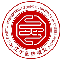 编号：编号：供应商资料调查表供应商资料调查表供应商资料调查表供应商资料调查表公司概况具体信息具体信息具体信息公司名称营业地址公司电话传真号码公司人数总公司名称地址（如有）公司总员工数关联公司及地址1)1)1)关联公司及地址2)2)2)联系人信息具体信息具体信息具体信息姓名工作职位手机号码邮箱地址企业资质具体信息具体信息具体信息公司注册地址法人代表注册资本税务登记注册号公司类型经营开始日期有效日期经营范围代理品牌（如有）质量控制认证（如有）安全许可证（如有）业绩参考第一项目第二项目第三项目项目名称（与此次需求同类型、规模）合作年份（近两年）签约单位合同金额资询人/电话维修中心数量及地点
（如有）维修中心数量及地点
（如有）过往仲裁诉讼案例（如有）已附资料档案（打钩）：1)企业介绍及服务案例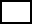 供方填写人签字：（请务必加盖企业公章）供方填写人签字：（请务必加盖企业公章）2)营业执照原件扫描/复印件加盖公章供方填写人签字：（请务必加盖企业公章）供方填写人签字：（请务必加盖企业公章）3)开户证明原件扫描/复印件加盖公章供方填写人签字：（请务必加盖企业公章）供方填写人签字：（请务必加盖企业公章）4)知名企业服务合同原件扫描/复印件加盖公章供方填写人签字：（请务必加盖企业公章）供方填写人签字：（请务必加盖企业公章）5)品牌代理证书原件扫描/复印件加盖公章供方填写人签字：（请务必加盖企业公章）供方填写人签字：（请务必加盖企业公章）6)资质认证证书原件扫描/复印件加盖公章供方填写人签字：（请务必加盖企业公章）供方填写人签字：（请务必加盖企业公章）7)总公司授权委托书原件扫描/复印件加盖公章供方填写人签字：（请务必加盖企业公章）供方填写人签字：（请务必加盖企业公章）